Summerville Union High School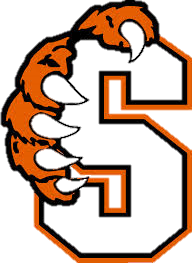 17555 Tuolumne Road, Tuolumne, CA 95379Ms. Diehl“Ability is what you're capable of doing. Motivation determines what you do. Attitude determines how well you do it.”-Lou HoltzDirections: In a group of no more than four, please discuss the following questions. As you work through the questions, please jot down ideas, examples, thoughts to defend your position. You should discuss the question long enough for all group members to state their opinions, but you do not all have to agree.What is love anyway? Can you fall in love at first sight?How can you tell the difference between love, infatuation, affection, desire, “puppy love,” a crush, etc.?How strict should parents really be when parenting a child?What is worth fighting for? What is worth dying for?Should children always follow their rules and try to meet their expectations?Is it acceptable for a 13 year old and a 17-year-old to be in a romantic relationship?It is commonly debated that suicide is a very selfish act, do you agree?Why is it that we turn to poetry at some of the most important times in our lives? Baptisms, weddings, funerals, greeting cards, etc. Is poetry really connected to emotions? Why or why not?Is it acceptable, even common, when teenagers rebel against their parents? Why is this?Where have you seen tragedies in media and pop culture?Summerville Union High School17555 Tuolumne Road, Tuolumne, CA 95379Ms. Diehl“Ability is what you're capable of doing. Motivation determines what you do. Attitude determines how well you do it.”-Lou HoltzDirections: In a group of no more than four, please discuss the following questions. As you work through the questions, please jot down ideas, examples, thoughts to defend your position. You should discuss the question long enough for all group members to state their opinions, but you do not all have to agree.What is love anyway? Can you fall in love at first sight?How can you tell the difference between love, infatuation, affection, desire, “puppy love,” a crush, etc.?How strict should parents really be when parenting a child?What is worth fighting for? What is worth dying for?Should children always follow their parent’s rules and try to meet their expectations?Is it acceptable for a 13-year-old and a 17-year-old to be in a romantic relationship?It is commonly debated that suicide is a very selfish act, do you agree?Why is it that we turn to poetry at some of the most important times in our lives? Baptisms, weddings, funerals, greeting cards, etc. Is poetry really connected to emotions? Why or why not?Is it acceptable, even common, when teenagers rebel against their parents? Why is this?Where have you seen tragedies in media and pop culture?